报价明细清单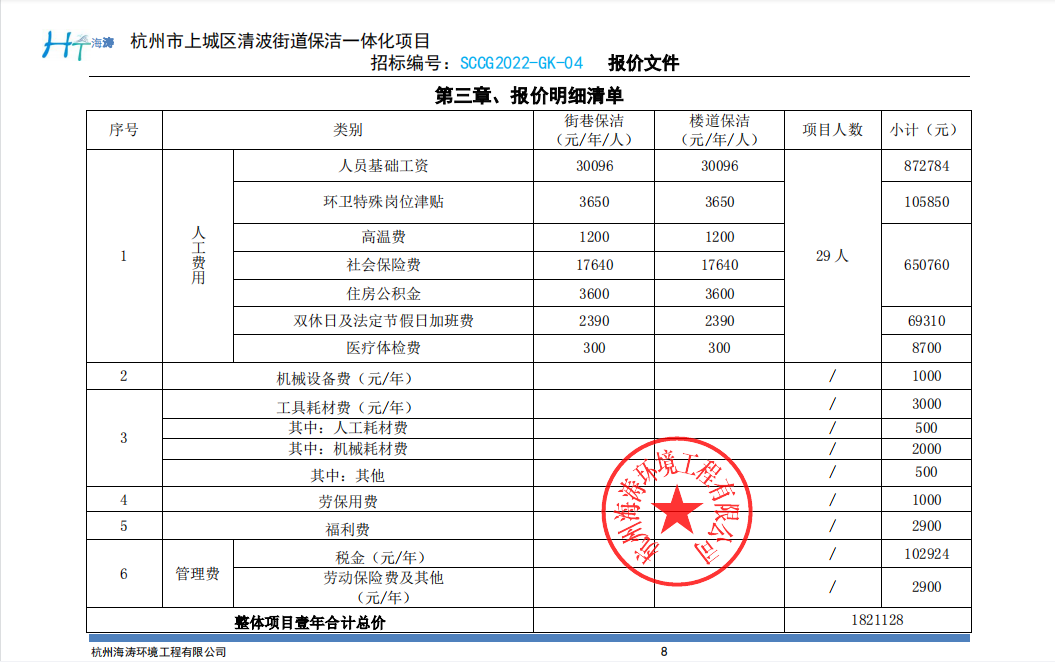 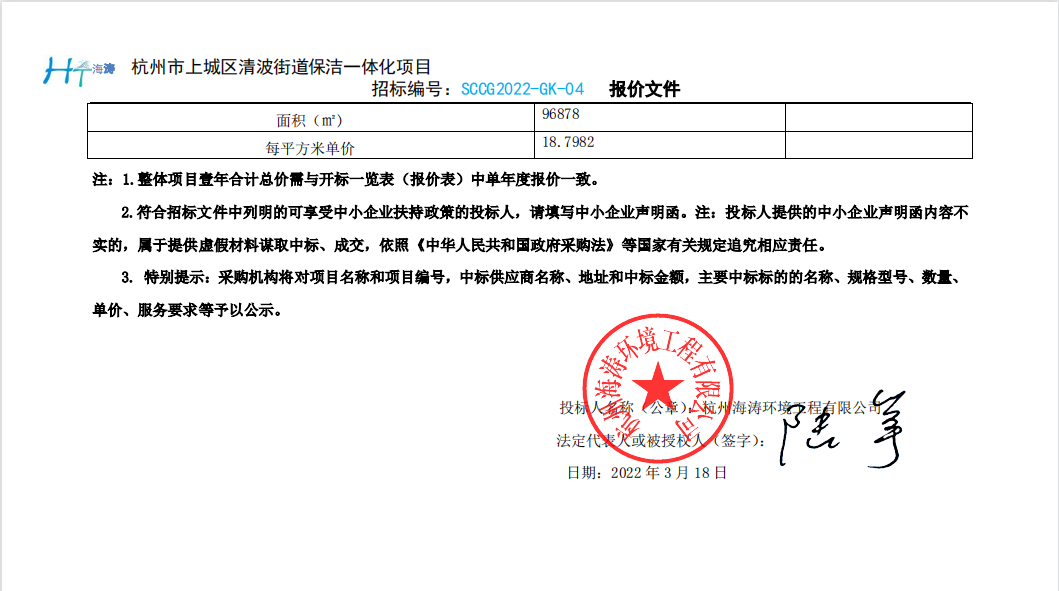 